	South Wheatland Fire Protection District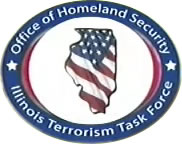 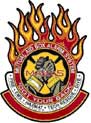 Phone (217) 429-1031	Fax (217) 429-4236Email: southwheatland511@comcast.netChief Thomas A WilliamsAssistant Chief Dane HodgesMinutes from the SWFPD Meeting 10/21/19Meeting called to order at 19:00hrsRoll Call:Officers Present – President D. Sadowski, Treasurer Sid Duffer, Recording Secretary Josh Sapp (absent), Admin Assistant Melissa AW subbed for minute taking.Firefighters – Chief WilliamsPrevious Minutes from the 09/16/19 read and approved.Treasurer’s report read and approved.Bills were approved and paid:Old Business: NONE	New Business:   NONEComments from Public:  NONEFirefighter Comments:  NONEFire Chief Comments:Annexation – Pre-Meeting w/Chris October 28th – 5pNovember 7th, 2019 – 1p meeting with City Power Point – Needs replaced, screen is getting bad; pixels in the screen are going bad. Polo Shirts for Firefighters this year We will be going with a different Company – located in Macon called Wall Street Embroidery.  Try a different route from AAA Trophy.  This Company offers the 5 -11 brands in Tall Sizes.Fires Act Grant – With the assistance from FF Warnick and help from Riley Reynolds we are working on getting the grant paper work started and complete so that when we get the word for submission we can submit it. We are looking at new air packsParking Lot – On hold until spring of 2020 and we will discuss further at next meeting.  Announcements – NONEMeeting Adjourned at 19:55hrs Next meeting will be held on 11/18/19 at 19:00hrs at the SWFPD Building – 1851 S Taylorville Road, Decatur IL   62521.Minutes Submitted by Administrative Assistant Melissa Williams 